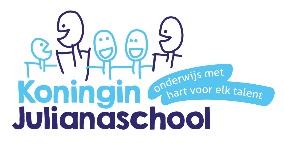 Aan de kinderen van groep 6:Jullie leren vrijdag 13 december, de volgende bordrijwoorden:De bordrijwoorden zijn terug vinden op de site www.kjs-heerjansdam.nlop de groepspagina van groep 6.Succes,Juf Judith1fonteinenKunstmatige, spuitende bron2opleiding Opleiding vorming tot een beroep3twijfelenIn twijfel zijn4feitelijkgebeurtenis of omstandigheid waarvan de werkelijkheid vaststaat5vindingrijkIemand met veel ideeën6nauwkeurigJuist, stipt, zorgvuldig7juffrouwAanspreekvorm van lerares8terreinenVeld, stuk grond9wuivenZwaaien als groet10halveren Middendoor snijden11tallozeontelbaar12officieelEcht, wettig: iets officieels mededelen13grappigZó dat je lachen moet14contactAanraking, verbinding15openingetjeBegin, scheur, gat16kieuwVissen ademen hierdoor17leeuwSterk katachtig roofdier18schuwAls je niet dichtbij durft te komen19circusTent waar voorstellingen worden gegeven20politieOrganisatie die de orde moet handhaven21buiginkjeKleine buiging22kistjeKleine kist23dingetjeKlein ding24kettinkjeKleine ketting25worstjeKleine worst